Cik dzīvības ir grāmatai?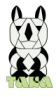 Projekta aprakstsMērķis: piesaistīt sabiedrības uzmanību pārmaiņām izdevējdarbības nozarē un veidot šīs industrijas nākotnes vīziju, kā arī sniegt ierosmes, kā izmantot atstāto pagātnes mantojumu –proti –grāmatas. Tas ir - atrast grāmatas vietu digitālajā pasaulē gan konceptuāli, gan praktiski.Pasākumi: meistardarbnīca, izstāde, diskusija Norise: 1.1.IzstādeSadarbībā ar LMA tēlniecības nodaļu un Roberts books Rīga tiks izveidoti mākslas objekti, par materiālu izmantojot grāmatas. Izstādi pēcāk papildinās tās apmeklētāju un meistardarbnīcas dalībnieku ideju skices un apraksti, dodot „otru dzīvi” grāmatām. Radi! nedēļas laikā no apmeklētāju atnestajām grāmatām tiks kopīgi veidots vides objekts.1.2.MeistardarbnīcaRadošu profesionāļu vadībā tiks apgūtas vairākas metodes kā otrreiz pārstrādāt grāmatu. Šajās metodēs tiks apskatīti arī veidi kā savādāk prezentēt stāstu, kas veido grāmatas saturu, paralēli digitālajai formai, iespējams, pat, izveidojot jaunu grāmatas modeli.Paredzamie gala produkti – plakāti, albumi, mapes, vāzes, paliktņi u.c. objekti. 1.3.PaneļdiskusijaPaneļdiskusijas pamatjautājumi –„Izdevējdarbības nākotnes vīzija.Grāmatas loma tajā.”Tiks diskutēts par grāmatasvietu nākotnes sabiedrībā, tai konkurējot ar digitālajiem produktiem;kāda veida literatūra tiks iespiesta grāmatās; grāmata kā estētiska vērtība.Diskusijas dalībnieki: Reinis Pētersons („Zelta Ābele” 2011.balvas ieguvējs); Artis Ostups (dzejnieks, filosofijas students); Dāvis Šilters (komiksuKuš! izdevējs); Jānis Oga (Apgāds Mansards izdevējs).(Sastāvs vēl nav apstiprināts un var mainīties.)Mērķauditorija: auditorija, kam svarīga ir otrreizējās pārstrādes tematika, radoša pieeja racionālajai dzīvei, dizains, kā arī aktuālās norises mūsdienu informācijas nodošanas tendencēs, grāmatu lasītāji. Plānotais apmeklētāju skaits: 100 cilvēkiProjekta dalībniekiLMA tēlnieku nodaļas mākslinieki- meistardarbnīcas vadītāji. Diskusijas dalībnieki. Meistardarbnīcas dalībnieki. Sadarbības partneri: Roberts Books Riga